         Tasneem 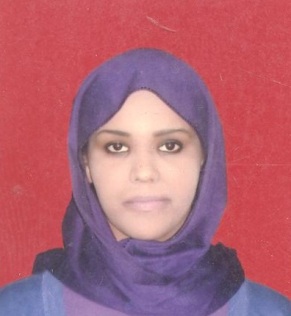                                       Curriculum vitae  mobile n.o : C/o 0501685421e.mail: tasneem.250590@2freemail.com Profile:                                                   Gender:                         Female                                                  Birthday:                        23/10/1987                                                  Place:                             Omdurman –Sudan                                                  Nationality:                    Sudanese                                                  Registration N.O:          7340                                                   Religious:                      Muslim                                                    Marriageable status:  SingleEducation:2009 - 27th August 2005        Omdurman Islamic University                                                    Department:                 Faculty of pharmacy                                                   Degree:                          Bachelor’s degree (B. Pharm .Honors)                                                   Emphasis:                      Quality control                                                   Grade:                            Third Class Honors                                                   Date awarded:              August 2009                                                   Graduation Project:                                                                                                Benzoyl Peroxide                  (As a partial fulfillment project for the degree of B. pharm Honors in Quality control pharmacy)2011-2013                                                     MBA from Khartoum University Professional Pharmacy Training:21. February 2010      Name:    Putting the patient first UMST 8*Annual international conference                                       Place:     Friendship Hall Khartoum - Sudan 3-6 April 2011             Name:    Effective skills for promoting pharmaceutical products (16 Training Hours)                                      Location: Sudanese pharmacists unionProfessional experience:2010-2014                Job:          Pharmacist                                    Location: Abdeen Pharmacy -Alarbaeen Street2013                         Job:  Medical representative                                   Location: Sandoz Company at Fast International Company –BURRI2013                         Job: Pharmacist                                   Location: Alsoha Pharmacy - Hay AlrawdaLanguages:                                  Arabic: Native (Speaking, Reading, Writing, Typing)                                  English: Fluent (Speaking, Reading, Writing, Typing)                                  French: Beginner (Speaking, Reading, Writing, Typing)Computer Skills:     Very good in Microsoft Office Word, Power point, Excel application